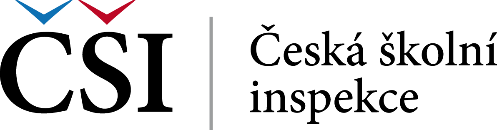 Dotazník pro žáky
Shoda názorůVztahy a spolupráce mezi žákyUveď, nakolik souhlasíš s následujícími větami.Vztahy mezi žáky a učiteliUveď, nakolik souhlasíš s následujícími větami.rozhodně anospíše 
anospíše 
nerozhodně neSe spolužáky společně hodnotíme, 
jak se nám práce dařila.Při společných úkolech si vzájemně pomáháme.Když v něčem nesouhlasíme se spolužáky, 
můžeme to ve třídě říct.Neshody mezi spolužáky se řeší 
a vedou ke zlepšení naší spolupráce.I když se spolužáky v něčem nesouhlasíme, 
dokážeme dále spolupracovat.rozhodně anospíše 
ano spíše 
nerozhodně neMůžeme říct učitelům svůj názor na vyučování.Snažíme se aktivně spolupracovat s učiteli.Když v něčem nesouhlasíme s učiteli, můžeme jim to říct.Neshody s učiteli se řeší 
a vedou ke zlepšení naší spolupráce.I když s učiteli v něčem nesouhlasíme, 
můžeme spolu dále dobře spolupracovat.